Klanggeschichte FaschingJedes Jahr im Februar gibt es in der Schule ein Faschingsfest.Schon Tage vorher sind alle Kinder aufgeregt und fragen: „Wie verkleidest du dich?“Auch dieses Jahr war es so.Peter fragte seine Lehrerin: „Welches Kostüm ziehst du an?“Aber Frau Müller antwortete: „Das wird eine Überraschung!“Endlich war Faschingsdienstag und der Umzug begann.Viele Jungen waren als Indianer verkleidet.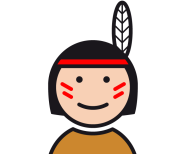 Mit ihren bunten Indianerfedern tanzten sie einen lustigen Indianertanz.TrommelDahinter sah man die Prinzessinnen.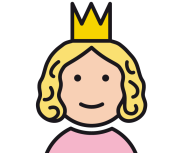 Sie gingen hoheitsvoll und trugen vorsichtig die goldenen Kronen auf den schön frisierten Haaren.XylophonNun kamen die Kasperle an die Reihe.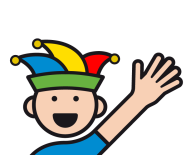 Sie hüpften und tanzten.Ihre Zipfelmützen bewegten sich lustig im Takt.SchellenringAls nächstes ritten die Cowboys auf ihren Steckenpferden daher.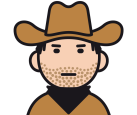 KlanghölzerNoch viele Kostüme gingen im Faschingszug mit: Räuber, Polizisten, Pilze, Käfer, Mickymäuse und ein Rotkäppchen.Die Zuschauer freuten sich und klatschten laut in die Hände.klatschenAm Ende des Zuges ging ein Schornsteinfeger.Er hatte eine Leiter unter dem Arm und einen schwarzen Zylinder auf dem Kopf.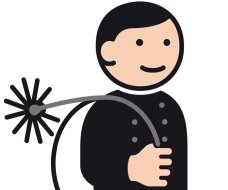 Sein Gesicht war mit Ruß verschmiert.„Wer ist denn das?“, fragte Peter?Als der Schornsteinfeger den Hut abnahm, erkannten die Kinder ihre Lehrerin Frau Müller.stapfen